Chapter 14.1: The Crusades (p. 403-407)Guided Reading WSWords to KnowDirections: Define the following terms and people and explain their importance or what their goal was.Reading Questions1. What were the names of the three European rulers involved in the Crusades?2. Why did Europeans launch the Crusades?3. Was the goal of the First Crusade achieved?4. Why did European Jews become targets of some Crusaders? 5. What were the overall results of the Crusades?Critical Thinking1. Why do you think so many people volunteered to join the Crusades?2. If the Crusades had not occurred, how might relations among Jews, Christians, and Muslims have been different?3. Why might some Christians who participated in the Crusades have grown more respectful of other cultures?4. Use the concept map below to detail the effects of the Crusades.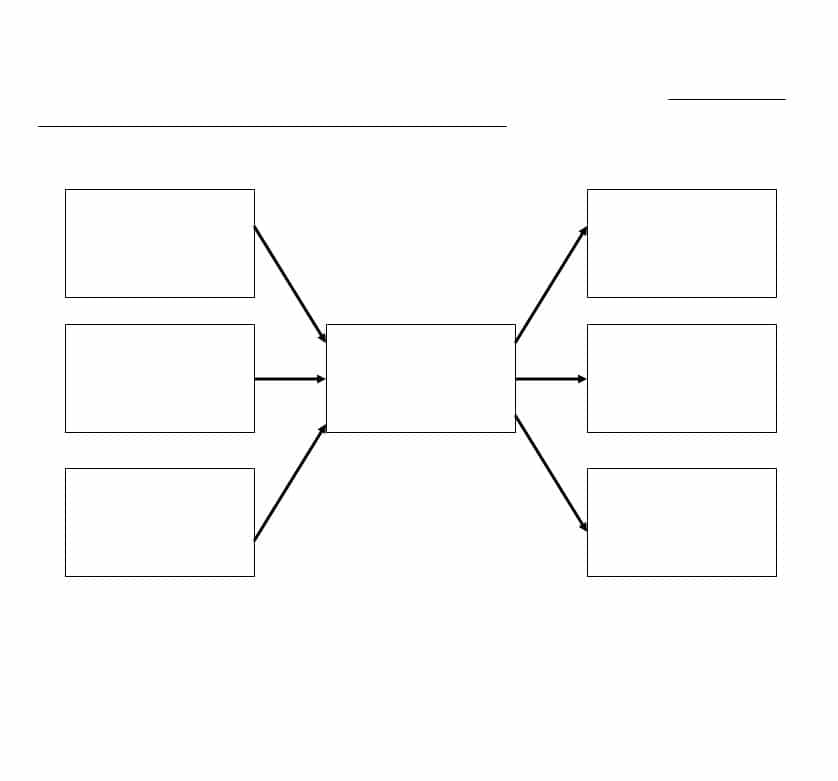 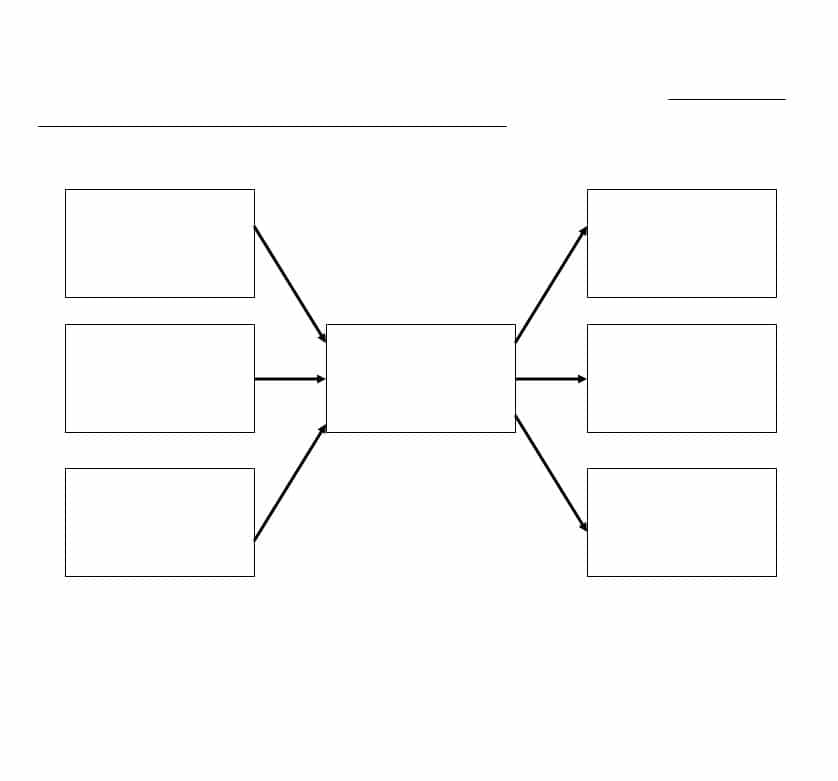 Definition (who/what/where)Explanation (importance or goal)CrusadesHoly LandThe TurksPope Urban IISaladinKing Richard the Lion-Hearted